	Prifysgol Bangor	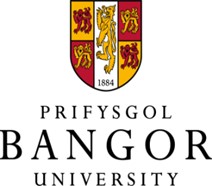 COFNODION Y CYNGORMewn cyfarfod o’r Cyngor a gynhaliwyd yn y brifysgol ddydd Gwener, 8 Gorffennaf 2022.Presennol:Mrs Marian Wyn Jones (Cadeirydd), Yr Athro Iwan Davies, Dr Myfanwy Davies, Mr Atul Devani, Mr Eric Hepburn, Mr Celt John, Dr Llion Jones, Mr Marc Jones, Sir Paul Lambert, Mrs Alison Lea-Wilson, Ms Nyah Lowe, Ms Julie Perkins, Dr Ian Rees, Yr Athro Gareth Roberts, Yr Athro Oliver Turnbull,  Yr Athro Jean White, Mr Paul Wood a Mrs Gwenan Hine (Ysgrifennydd).Ymddiheuriadau:, Mr Kailesh Karavadra a Dr Lynne WilliamsYn bresennol hefyd: Yr Athro Nicky Callow, Mr Rob Eastwood, yr Athro Andrew Edwards, Mrs Tracy Hibbert, Dr Kevin Mundy, yr Athro Paul Spencer, Mrs Lorraine Westwood a Mr Lars Wiegand. Arsylwi:Yr Athro Rhiannon Tudor Edwards. Yn ogystal, roedd Mr John Jackson, Uwch Swyddog Cynllunio (Rheoli Risg a Chynllunio Busnes) a Ms Sarah Catterall o RSM, yn bresennol ar gyfer eitem 21.85 a Mr Sam Jackson-Royle, Cyfarwyddwr Gweithrediadau a Derbyniadau Rhyngwladol, yn bresennol ar gyfer eitem 21.92.Cynhaliwyd y cyfarfod yn PL2, Pontio, Prifysgol Bangor a thrwy Zoom.21.84 CROESOCroesawodd y cadeirydd yr Athro Rhiannon Tudor Edwards a oedd yn arsylwi’r cyfarfod cyn dechrau fel aelod o’r Cyngor ym mis Awst 2022, gan gymryd lle Dr Lynne Williams fel aelod o’r Senedd. 21.85 RISGIAU CORFFORAETHOL: GOLWG FANWLCyflwynodd Mr Eric Hepburn, Cadeirydd y Pwyllgor Archwilio a Risg y sesiwn ar risg corfforaethol gan nodi bod prosesau rheoli risg yn y brifysgol yn datblygu ac yn aeddfedu’n barhaus, a bod y Pwyllgor Archwilio a Risg yn sicrhau ei fod yn adolygu'r risgiau corfforaethol lefel uchaf ym mhob cyfarfod yn ogystal ag unrhyw risgiau newydd neu newidiadau sylweddol i'r proffil risg. Yna, rhoddodd Ms Catterall drosolwg cyffredinol i'r Cyngor ar y prosesau rheoli risg gan nodi’r rhesymau dros reoli risg a lle'r oedd y cyfrifoldebau mewn perthynas â rheoli risg ar bob lefel yn y brifysgol. Yn arbennig swyddogaeth y Cyngor a'r Pwyllgor Archwilio a Risg wrth roi sicrwydd i aelodau bod y prosesau rheoli risg yn gweithio'n dda. Yn dilyn cyflwyniad Ms Catterall, rhoddodd Mr Jackson ddiweddariad i'r Cyngor ar y gweithdrefnau penodol sydd ar waith yn y brifysgol. Yn ogystal ag adolygu'r gofrestr risg corfforaethol yn rheolaidd, nodwyd bod y Pwyllgor Archwilio a Risg hefyd yn mapio risgiau yn erbyn parodrwydd y brifysgol i gymryd risg yn flynyddol a chynhaliodd cadeirydd ac ysgrifennydd y pwyllgor drafodaethau gyda'r Pwyllgor Gweithredu cyn cytuno ar y cynllun archwilio mewnol ar gyfer y flwyddyn academaidd i ddod. Rhoddwyd diweddariad i'r aelodau ar bob un o'r risgiau corfforaethol lefel uchaf, gyda Mr Jackson yn darparu gwybodaeth am y rhesymeg dros bob sgôr, gan dynnu sylw at unrhyw newidiadau diweddar. Yn dilyn y cyflwyniadau cafwyd trafodaeth. Mewn ymateb i gwestiwn gan yr Athro Jean White, cadarnhaodd Mr Jackson fod y brifysgol wedi cynnwys Covid-19 fel thema drawsbynciol ar draws yr holl risgiau yn gynnar yn y pandemig a chadarnhaodd hefyd y byddai ystyriaeth yn cael ei rhoi i ddiwygio hyn i thema pandemig mwy cyffredinol yn y dyfodol. Yn ogystal, cadarnhaodd Mr Jackson fod gwaith yn parhau ar fapio parodrwydd i gymryd risg, gyda newidiadau diweddar yn cael eu gwneud i gynnwys y dull osgoi risg i’r dull parod i gymryd risg. Holodd Syr Paul Lambert a yw’r brifysgol yn gallu cadarnhau a yw rheoli risg yn cael ei wneud fel rhan gynhenid o brosesau o ddydd i ddydd, neu a yw’n cael ei ystyried yn broses ar wahân. Cadarnhaodd Mr Jackson fod y brifysgol yn parhau i fod yn y cyfnod pontio gyda'r rhan fwyaf o feysydd y brifysgol bellach yn ymwneud â rheoli risg fel rhan o brosesau bob dydd, ond y cydnabyddir hefyd bod angen gwaith pellach er mwyn hysbysu adrannau’r brifysgol sut mae eu risgiau lleol hwy yn cyfrannu at y risgiau strategol cyffredinol.  Mae pwyllgorau rheoli ar lefel yr ysgolion a’r gwasanaethau proffesiynol, ynghyd â grwpiau strategaeth a thasg yn perchnogi eu risgiau ac yn eu bwydo i mewn i'r gofrestr gorfforaethol.Croesawodd Ms Perkins y ffaith bod y Cyngor yn trafod ac yn ystyried themâu yn ymwneud â'r risgiau lefel uchaf yn rheolaidd, ond nododd nad yw’r rhai sy'n ymwneud â TG yn cael eu trafod yn rheolaidd ar hyn o bryd ac awgrymodd efallai y dylai'r Cyngor gael golwg fanylach ar y risgiau hyn. Ymatebodd Mr Wood trwy nodi bod hunanarchwilio yn cael ei wneud yn rheolaidd yn y Gwasanaethau Digidol, ac yn benodol, bod gwaith manwl wedi ei wneud yn ddiweddar ar y risgiau seiberddiogelwch yn y brifysgol a bod uwch staff a staff yn y Gwasanaethau Digidol wedi ymgymryd â hyfforddiant gan JISC. Ar ran y Cyngor, diolchodd y cadeirydd i Mr Hepburn, Mr Jackson a Ms Catterall am eu cyflwyniad defnyddiol a nododd bwysigrwydd sicrhau bod yr aelodau'n cael gwybodaeth briodol am y prosesau hollbwysig hyn. 21.86 PENODI IS-GANGHELLORAtgoffodd y cadeirydd aelodau’r Cyngor bod yr Athro Iwan Davies wedi cyhoeddi yng nghyfarfod y Cyngor ym mis Chwefror ei fod yn bwriadu rhoi’r gorau i’w swydd fel Isganghellor ddiwedd mis Awst 2022. Yn dilyn y cyhoeddiad hwn, cynullwyd panel penodi i fwrw ymlaen â’r broses o benodi Is-ganghellor newydd, a nodwyd bod y panel yn cynnwys Cadeirydd y Cyngor, Cadeirydd y Pwyllgor Cyllid a Strategaeth, Cadeirydd y Pwyllgor Archwilio a Risg, dau aelod o'r Senedd, Llywydd Undeb y Myfyrwyr a Chynghorydd Annibynnol i'r Panel (yr Athro Julia Buckingham). Roedd Cyfarwyddwr Adnoddau Dynol ac Ysgrifennydd y Cyngor yn bresennol hefyd. Amlinellodd y Cyfarwyddwr Adnoddau Dynol i aelodau’r Cyngor y camau a gymerwyd gan y panel i fwrw ymlaen â’r broses benodi, fel y nodir yn Ordinhad 29. Penodwyd yr ymgynghorwyr recriwtio, Perrett Laver, yn gynnar yn y broses, ac yn dilyn ymarfer ymgynghori â chymuned y brifysgol, ac ymarfer ymgysylltu â darpar ymgeiswyr, cynhaliwyd proses o lunio rhestr hir a rhestr fer, a ddilynwyd gan gyfweliadau ym mis Mehefin 2022. Mewn ymateb i gwestiwn gan Mr Celt John, cadarnhaodd y cadeirydd fod Mr Avison a Mr Dafydd ill dau wedi eu cynnwys fel rhan o'r broses benodi, Mr Avison ar y panel a Mr Dafydd fel aelod o un o'r grwpiau rhanddeiliaid. Gan fod y penodiad wedi digwydd ar ddiwedd cyfnod Llywydd yr Undeb a  Llywydd UMCB 2021/22, cydnabuwyd nad oedd y tîm Sabothol newydd wedi cael cyfle i fod yn rhan o'r broses. Ar ôl ystyried, cymeradwyodd y Cyngor argymhelliad y panel penodi, a phenodwyd yr Athro Edmund Burke FREng yn Is-ganghellor.Nodwyd bod yr Athro Burke yn bwriadu symud i ardal Bangor cyn gynted â phosib, a bod tiwtor Cymraeg eisoes wedi ei neilltuo er mwyn i’r Athro Burke allu dechrau dysgu Cymraeg. Nododd Dr Llion Jones bwysigrwydd sicrhau bod gan y brifysgol brosesau yn eu lle i gefnogi cynllunio olyniaeth a dyheadau arweinyddiaeth uwch staff yn y brifysgol. Cadarnhaodd y cadeirydd fod rhaglen arweinyddiaeth yn cael ei datblygu, dan arweiniad Cyfarwyddwr Adnoddau Dynol. 21.87 LLONGYFARCHIADAU A.	Ar dderbyn Cadair Athro er Anrhydedd:      Dr Marcus Dahlfors, Reactor Analysis and Core Supervisor Lead, TVO, Helsinki, y Ffindir, yn Athro Anrhydeddus yn Sefydliad y Dyfodol Niwclear.      Yr Athro John Idris Jones, a ailbenodir yn Athro Anrhydeddus yn Sefydliad y Dyfodol Niwclear a'r Ysgol Cyfrifiadureg a Pheirianneg Electronig.Ar ran y Cyngor, bu i’r Cadeirydd eu llongyfarch yn wresog.21.88 MARWOLAETHAUCyfeiriodd y Cadeirydd at farwolaeth diweddar y canlynol:     Dr Stephen Marriott, cyn Uwch Ddarlithydd yn yr Ysgol Cyfrifiadureg a Pheirianneg ElectronigBu'r aelodau yn dawel er cof amdano. 	21.89	DATGELU BUDDIANNAUAtgoffwyd yr aelodau y dylid datgelu unrhyw fudd personol, ariannol neu fanteisiol mewn unrhyw fater a oedd i’w ystyried yn y cyfarfod hwn cyn i'r mater hwnnw gael ei ystyried.  Ni ddatgelwyd unrhyw fudd yn y materion a oedd ar yr agenda. 21.90 COFNODIONCadarnhawyd cofnodion y cyfarfod a gynhaliwyd 6 Mai 2022. Darparwyd log gweithredu a oedd yn nodi’r cynnydd ar holl gamau gweithredu’r Cyngor a oedd yn weddill.  Nododd y Cyngor yr adroddiadau cynnydd a'r camau gweithredu a gwblhawyd.  21.91 DIWEDDARIAD Y CADEIRYDD Nododd y Cyngor yr adroddiad gan y cadeirydd a oedd yn cynnwys diweddariad ar gyfarfod o'r Looking Forward Group, cyfarfod o'r PCET Change Board, y CUC Executive Committee a chyfarfod Pwyllgor Cadeiryddion Prifysgolion Cymru.21.92 STRATEGAETH RYNGWLADOLRhoddodd yr Athro Turnbull a Mr Jackson-Royle ddiweddariad i'r Cyngor ar y Strategaeth Ryngwladol. Trwy roi’r strategaeth ar waith, nodwyd bod y brifysgol yn pennu gweledigaeth glir i fod yn rhyngwladol uchelgeisiol, chwarae rhan allweddol mewn partneriaethau addysg ac ymchwil rhyngwladol i alluogi dylanwad a chysylltedd rhyngwladol ehangach i ogledd Cymru, a chwarae rhan weithredol mewn Cymru sy'n gyfrifol yn fyd-eang.Dywedodd Mr Jackson-Royle y bydd y brifysgol yn ceisio sefydlu a datblygu partneriaethau byd-eang Bangor gan arwain at gynnydd yn ein gweithrediadau addysg trawswladol yn fyd-eang o ran maint a graddfa gan arwain at gynnydd mewn incwm a chyrhaeddiad byd-eang gweithrediadau’r brifysgol. Bydd y brifysgol yn ceisio cynyddu recriwtio myfyrwyr rhyngwladol gan arwain at gynnydd yn y boblogaeth myfyrwyr rhyngwladol ar y campws ac oddi ar y campws gan ddarparu profiad gyda dylanwad byd-eang i fyfyrwyr gan helpu i ddarparu arlwy recriwtio gystadleuol.  Yn ogystal, mae’r brifysgol yn gobeithio cynyddu cyfran y myfyrwyr sy'n cymryd rhan mewn rhaglenni symudedd trwy leihau'r rhwystrau i fynediad a chyfranogiad. Mae ymdrech y brifysgol i wreiddio rhyngwladoli ar draws y sefydliad gan ddatblygu effaith gymdeithasol a chynhyrchu graddedigion byd-eang yn sail i'r strategaeth, gan arwain at hybu boddhad myfyrwyr tra'n creu amgylchedd sy'n ddeniadol i staff a myfyrwyr o'r radd flaenaf.Nododd Syr Paul Lambert bwysigrwydd sicrhau bod prosesau diwydrwydd dyladwy priodol ar waith wrth ystyried pa wledydd i ehangu iddynt a chadarnhaodd yr Athro Turnbull fod prosesau wedi eu datblygu i sicrhau bod y brifysgol yn gwneud penderfyniadau strategol, sy’n seiliedig ar y farchnad mewn perthynas â rhanbarthau’r byd sydd dan ystyriaeth. Gofynnodd yr Athro Jean White am ragor o wybodaeth am y proffil risg ar gyfer y trefniadau addysg drawswladol presennol a chadarnhaodd Mr Jackson-Royle fod newidiadau wedi eu gwneud i drefniadau yn ystod y flwyddyn academaidd a oedd wedi arwain at gynnal asesiad risg recriwtio ac ariannol bob blwyddyn ar bartneriaethau addysg drawswladol. Mae’r asesiad yn cynnwys disgwyliadau ar gyfer y partneriaethau o ran incwm a niferoedd myfyrwyr ar ddechrau ac ar ddiwedd pob blwyddyn ariannol.  Yn dilyn cwestiwn pellach gan yr Athro White, cadarnhaodd yr Athro Andrew Edwards nad oes unrhyw bryderon ar hyn o bryd ynglŷn â’r partneriaethau addysg drawslwadol cyfredol, a bod gwelliannau sylweddol wedi eu gwneud mewn perthynas â Choleg Bangor Tsieina yn dilyn archwiliad sicrhau ansawdd yn 2020 a phenodiad dilynol Deon Gweithredol Coleg Bangor Tsieina a Chyfarwyddwr Cysylltiadau Rhyngwladol.  Yn ogystal, mae byrddau rheoli wedi eu sefydlu i bob partneriaeth ac maent yn cyfarfod yn rheolaidd, dan gadeiryddiaeth yr Athro Edwards. Yn dilyn cwestiwn gan Dr Ian Rees, cadarnhaodd Mr Jackson-Royle, o ganlyniad i’r newidiadau i ymgysylltiad rhyngwladol y brifysgol, bod cyfleoedd nid yn unig i recriwtio mwy o fyfyrwyr ond hefyd i gynyddu’r marchnadoedd y mae’r brifysgol yn gweithredu ynddynt eisoes. Yn ogystal, mae’r data yn dangos bod nifer y myfyrwyr rhyngwladol ar gynnydd eto, yn dilyn y pandemig.  O ran proffidioldeb, ac yn dilyn cwestiynau gan yr Athro Tim Wheeler, cadarnhawyd bod Mr Jackson-Royle yn gweithio i gynyddu’r niferoedd a’r prisiau heb gynyddu’r costau drwy weithio ar sail fwy effeithlon, a bod marchnadoedd mwyaf y brifysgol ar hyn o bryd yn Ne Asia a'r Dwyrain Canol, a nodwyd bod y brifysgol yn defnyddio asiantau tua 60% o'r amser.  Gofynnodd Mrs Lea-Wilson a oes gan y brifysgol gysylltiadau â Chroeso Cymru, a chadarnhawyd, trwy Gymru Fydeang, sy'n bartner agos, bod y brifysgol yn gallu alinio ei marchnadoedd targed gyda'u marchnadoedd targed hwy.  Nododd Ms Nyah Lowe, yng nghyd-destun yr argyfwng costau byw presennol, ei bod yn bwysig sicrhau bod myfyrwyr rhyngwladol hefyd yn cael eu cefnogi gan y brifysgol pe baent yn mynd i galedi ariannol tra yn y brifysgol. Dywedodd yr Athro Turnbull fod gan bob myfyriwr, boed yn fyfyrwyr rhyngwladol neu yn fyfyriwr cartref, fynediad i Gronfa Galedi'r brifysgol.Diolchodd y cadeirydd i'r Athro Turnbull a Mr Jackson-Royle am gyflwyniad rhagorol gan ganmol y brifysgol am ei gweledigaeth mewn perthynas â'r Strategaeth Ryngwladol. 21.93 DIWEDDARIAD YR IS-GANGHELLORB.	Adroddiadau’r Pwyllgor Gweithredu a'r SeneddCyflwynodd yr Is-ganghellor adroddiadau’r Pwyllgor Gweithredu a’r Senedd ac fe’i nodwyd. B.	Mesur Rhyddid i LefaruDarparodd yr Is-ganghellor y wybodaeth ddiweddaraf am y Bil Rhyddid i Lefaru sydd ar hyn o bryd yn mynd drwy Senedd San Steffan a nododd, er bod addysg yn fater datganoledig yng Nghymru, bod sicrhau bod sefydliadau addysg uwch yn cynnal eu gwerthoedd a’u hegwyddorion yn parhau i fod yn bwysig. C.	Bil Addysg Drydyddol ac Ymchwil (Cymru)Nodwyd bod y bil wedi cael ei bedwerydd darlleniad yn ddiweddar a’i fod bellach yn y cyfnod o bedair wythnos cyn symud i Gydsyniad Brenhinol. Nododd yr Is-ganghellor y byddai’r bil yn sicrhau newid mawr mewn addysg ôl-16 yng Nghymru, sy’n cynnwys addysg bellach ac addysg uwch, prentisiaethau a chweched dosbarth. Bydd sefydlu’r Comisiwn Addysg Drydyddol ac Ymchwil, fel y corff rheoleiddio annibynnol sy’n gyfrifol am ariannu, goruchwylio a rheoleiddio addysg drydyddol ac ymchwil yng Nghymru hefyd yn disodli Cyngor Cyllido Addysg Uwch Cymru (CCAUC).C.	Cyflwyniad CloCynigiodd yr Is-ganghellor nifer o fyfyrdodau ynglŷn â’r dyfodol. Nodwyd bod gan y brifysgol adnoddau a thalent o ansawdd arbennig o ran lleoliad, ymchwil ac addysgu a dysgu. Mae’r newidiadau a wnaed yn ystod y pandemig ac wrth i’r brifysgol ddod allan o’r pandemig yn rhai rhagorol, gyda phrofiad rhagorol i fyfyrwyr ym Mangor yn rhan annatod o amgylchedd cymunedol diogel. Dymunodd yr Is-ganghellor yn dda i'r brifysgol at y dyfodol. 21.94 NEWYDDION DIWEDDARAF UNDEB Y MYFYRWYR   Cyflwynodd Ms Lowe a Mr John adroddiadau ar y gwaith a wnaed gan Undeb Bangor ac UMCB ers cyfarfod diwethaf y Cyngor. Nodwyd yr adroddiadau.Yn ogystal, tynnodd Ms Lowe sylw at yr eitemau canlynol a fyddai’n cael sylw penodol yn ystod y flwyddyn:Yr argyfwng costau byw, gan nodi y bydd costau cynyddol ynni, bwyd a thrafnidiaeth yn effeithio'n fawr ar fyfyrwyr; Bywyd ar ôl Covid, gan ganolbwyntio’n benodol ar iechyd meddwl a lles myfyrwyr, darparu mannau astudio 24 awr a gwella’r amgylchedd dysgu yn arbennig i fyfyrwyr rhyngwladol a myfyrwyr anabl; Cynaliadwyedd - economaidd ac amgylcheddol; Cydnabod myfyrwyr sy'n cymryd rhan mewn gweithgareddau allgyrsiol; Tynnodd Mr John sylw at y materion allweddol canlynol i UMCB yn ystod y flwyddyn academaidd sydd i ddod: Trin y neuadd breswyl Gymraeg, Neuadd JMJ;Arwain dathliadau Dydd Gŵyl Dewi yn y brifysgol ac yn y gymuned leol a chymryd rhan mewn trafodaethau gyda’r brifysgol ynglŷn â nodi Dydd Gŵyl Dewi yn yr un modd â Chyngor Gwynedd; Gwella'r project Ffrind Cymraeg sy'n galluogi dysgwyr Cymraeg i ymarfer eu Cymraeg trwy gael sgyrsiau gyda myfyrwyr Cymraeg eu hiaith; C.	Diolchodd y cadeirydd, ar ran y Cyngor, i Ms Lowe a Mr John am eu diweddariadau a’u hadroddiadau. 21.95 ADRODDIADAU ARIANNOL A RECRIWTIOA.	Pwyllgor Cyllid a Strategaeth	 Nodwyd yr adroddiadau ar gyfarfodydd y Pwyllgor Cyllid a Strategaeth a gynhaliwyd 13 Mai a 24 Mehefin 2020 (ynghlwm fel Atodiad I i gopi swyddogol y cofnodion hyn).  Diolchwyd i'r Cyfarwyddwr Cyllid Dros Dro a'r Cyfarwyddwr Strategaeth, Cynllunio ac Ymchwil am eu gwaith diwyd yn y maes hwn. B.	Rhagolwg Pedair Blynedd Dywedodd Syr Paul Lambert wrth y Cyngor fod y Pwyllgor Cyllid a Strategaeth yn argymell bod y Rhagolwg Pedair Blynedd hyd at fis Gorffennaf 2026 yn cael ei gymeradwyo i'w gyflwyno i CCAUC. C.	Gwybodaeth Ddiweddaraf ar Recriwtio Myfyrwyr Nododd y Cyngor y wybodaeth ddiweddaraf ar recriwtio myfyrwyr. 21.96 GWYBODAETH DDIWEDDARAF AR YR YSTADAU  Rhoddodd Mr Wiegand ddiweddariad i’r Cyngor ar broses gynllunio pedair blynedd Rhaglen Gyfalaf 2022-26, a rhaglenni’r pedwar maes blaenoriaeth.Diolchodd y cadeirydd i Mr Wiegand am ei adroddiad clir a defnyddiol.21.97 FFORWM YMGYSYLLTU AR Y CYDNodwyd yr adroddiad ynglŷn â chyfarfod cyntaf y Fforwm Ymgysylltu ar y Cyd a gynhaliwyd 22 Mehefin 2022 (ynghlwm fel Atodiad III i gopi swyddogol y cofnodion).  21.98 PWYLLGOR POBL A DIWYLLIANTNodwyd yr adroddiad am gyfarfod y Pwyllgor Pobl a Diwylliant a gynhaliwyd 20 Mai 2022 (ynghlwm fel Atodiad III i gopi swyddogol y cofnodion). B.	Tynnodd Dr Rees sylw’r Cyngor at y diweddariad a ddarparwyd gan yr Athro Edwards a Mrs Hibbert ar yr Arolwg Staff, gan nodi bod y broses a gynhaliwyd wedi bod yn fanwl a soffistigedig ac wedi tynnu sylw at rai meysydd allweddol i’w gwella a meysydd eraill i’w hystyried ymhellach sy’n cael eu bwrw ymlaen ar hyn o bryd.  Nodwyd y cyflwynir diweddariad pellach i'r Pwyllgor Pobl a Diwylliant yn yr hydref.  21.99 PWYLLGOR ENWEBIADAU A LLYWODRAETHU Nodwyd yr adroddiad ar gyfarfod y Pwyllgor Enwebiadau a Llywodraethu a gynhaliwyd 20 Mai 2020 (ynghlwm fel Atodiad IV i gopi swyddogol y cofnodion). Tynnwyd sylw’r pwyllgor at y penderfyniad i ymestyn cyfnod yr Athro Gareth Roberts ar y Cyngor am rai misoedd er mwyn hwyluso trefniadau cynllunio olyniaeth, a diolchwyd i’r Athro Roberts am ei barodrwydd i barhau fel aelod yn ystod y cyfnod hwn. 21.100 PWYLLGOR TALIADAUNodwyd yr adroddiad ar gyfarfod y Pwyllgor Taliadau a gynhaliwyd 24 Mai 2022 (ynghlwm fel Atodiad V i gopi swyddogol y cofnodion). 21.101 PWYLLGOR IECHYD A DIOGELWCHNodwyd yr adroddiad ar gyfarfod y Pwyllgor Iechyd a Diogelwch a gynhaliwyd 13 Mai 2022 (ynghlwm fel Atodiad VI i gopi swyddogol y cofnodion). Rhoddwyd gwybod i'r Cyngor fod y pwyllgor yn argymell cymeradwyo'r Datganiad Polisi Iechyd a Diogelwch a gynhwyswyd yn y papurau ac yn dilyn trafodaeth, cymeradwywyd y datganiad. Yn ogystal, nodwyd yr adroddiad iechyd a diogelwch blynyddol.  21.102 PWYLLGOR MATERION Y GYMRAEGNodwyd yr adroddiad ar gyfarfod Pwyllgor Materion y Gymraeg a gynhaliwyd ar 17 Mehefin 2022 (ynghlwm fel Atodiad VII i gopi swyddogol y cofnodion). 21.103 PWYLLGOR ARCHWILIO A RISGA. Nodwyd yr adroddiad o gyfarfod y Pwyllgor Archwilio a Risg a gynhaliwyd ar 10 Mehefin 2022 (ynghlwm fel Atodiad VIII i gopi swyddogol y cofnodion).  Dywedodd Mr Hepburn wrth y Cyngor bod gan y Pwyllgor Archwilio a Risg enw i’w gynnig i’r contract archwilio mewnol yn dilyn y broses gaffael dros y misoedd diwethaf. Mae’r pwyllgor yn argymell bod y Cyngor yn penodi TIAA fel archwilwyr mewnol ac yn dilyn trafodaeth, cymeradwyodd y Cyngor y penodiad.21.104 STRATEGAETH EHANGU MYNEDIADNododd y Cyngor y Strategaeth Ehangu Mynediad a gymeradwywyd yn ddiweddar gan y Pwyllgor Gweithredu.  Adroddwyd bod y strategaeth wedi ei chynllunio i gynnig dull cynhwysfawr o ehangu mynediad gan ddechrau gyda chodi dyheadau yn y blynyddoedd cynnar, hyd at yrfaoedd hirdymor llwyddiannus a chynaliadwy y tu hwnt i addysg uwch. Yn seiliedig ar gymuned ymarfer, mae'r strategaeth yn ymdrin â chodi dyheadau a recriwtio, pontio llwyddiannus a dilyniant gyrfa. Nodwyd ei bod yn ofynnol gan CCAUC bod gan y brifysgol Strategaeth Ehangu Mynediad a bod y strategaeth yn cael ei rhannu â hwy.21.105 FFURFLEN Y COMISIWN ELUSENNAU 2021Nododd y Cyngor y ffurflen flynyddol ddiweddaraf i'r Comisiwn Elusennau a gyflwynwyd yn brydlon.21.106 FFARWELIONododd Gadeirydd y Cyngor mai hwn fyddai cyfarfod olaf Dr Lynne Williams gan ei bod yn ymddeol o'r brifysgol. Ar ran y Cyngor, diolchodd y cadeirydd i Lynne yn wresog am ei hymroddiad a'i chefnogaeth i'r brifysgol ac i’r Cyngor dros nifer fawr o flynyddoedd. Wrth i gyfarfod olaf yr Is-ganghellor ddirwyn i ben, mynegodd y cadeirydd, ar ran y Cyngor, ei diolch a’i gwerthfawrogiad mawr i’r Athro Iwan Davies am ei arweinyddiaeth weledigaethol ac ysbrydoledig dros y tair blynedd diwethaf, cyfnod digynsail ei heriau oherwydd Covid-19, ond cyfnod sydd wedi gweld y brifysgol yn perfformio’n wych yn REF2021 ac yn yr Arolwg Cenedlaethol Myfyrwyr. Nodwyd llwyddiant yr Athro Davies wrth sefydlu Ysgol Feddygol Gogledd Cymru, yn ogystal â’i waith diflino yn codi proffil y brifysgol gyda gwleidyddion yn y Deyrnas Unedig ac yng Nghymru. Mae dyled y Cyngor i'r Athro Davies yn fawr am bopeth mae wedi ei gyflawni a gobeithio y bydd yn parhau i fod yn gyfaill i'r brifysgol ac yn llysgennad iddi. Dymunodd y Cadeirydd yn dda i'r Athro Davies at y dyfodol, ar ran y Cyngor. 